様式第１号（第６条関係）　　年　　月　　日南相馬市長住所　南相馬市　　　　　　　　　　氏名　　　　　　　　　　　　　　　生年月日　平成　　年　　月　　日　　　連絡先　　　　　　　　　　　　　　　メールアドレス　　　　　　　　　＠　　　　　（任意）保護者氏名　　　　　　　　（続柄：　　）（任意）保護者連絡先　　　　　　　　　　　　　　　大学生等通学定期券購入費助成金事前登録書南相馬市大学生等通学定期券購入費助成金交付要綱第６条の規定により、次のとおり関係書類を添付して提出します。また、下記の同意事項に同意します。【同意事項】　本市が行う大学生等を対象とした施策に協力すること及び、記載した個人情報を市が使用することに同意します。【添付書類：コピー又は写真】(1)通学定期券の写し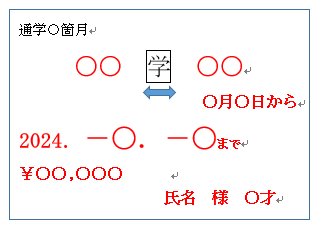 　　利用者名や区間、有効期間などが確認　できるコピーや写真を添付してください。　※印字が不鮮明な場合や領収書等では対象外となることもありますので、ご注意ください。(2) 大学等に在学する証明書(学生証の写し又は在学証明書等)　大学等名称や氏名などが確認できるコピーや写真を添付してください。(3)振込先口座の通帳の写し預金通帳表紙、支店名・口座番号・口座名義カナ氏名が記載されたページが確認できるコピーや写真を添付してください。　※実際のお振込みは、すべての定期券を購入後に実績報告書の提出いただきお振込する予定です。なお、すべての通学定期券の写しが必要となりますので、ご注意ください。通学先名　称通学先所在地通学先学　年年年修業年限年制年制通学距離５０㎞未満　・　５０㎞以上５０㎞未満　・　５０㎞以上５０㎞未満　・　５０㎞以上５０㎞未満　・　５０㎞以上５０㎞未満　・　５０㎞以上５０㎞未満　・　５０㎞以上利用交通機関□鉄道(路線：　　　　　　　)　・　□バス(会社名：　　　　　　　)□鉄道(路線：　　　　　　　)　・　□バス(会社名：　　　　　　　)□鉄道(路線：　　　　　　　)　・　□バス(会社名：　　　　　　　)□鉄道(路線：　　　　　　　)　・　□バス(会社名：　　　　　　　)□鉄道(路線：　　　　　　　)　・　□バス(会社名：　　　　　　　)□鉄道(路線：　　　　　　　)　・　□バス(会社名：　　　　　　　)利用区間始点(市内又は隣接する市町の駅又はバス停)　　　終点（定期券記載の駅又はバス停）　　　　　(駅・停留所）　～　　　　　　　　　　(駅・停留所）始点(市内又は隣接する市町の駅又はバス停)　　　終点（定期券記載の駅又はバス停）　　　　　(駅・停留所）　～　　　　　　　　　　(駅・停留所）始点(市内又は隣接する市町の駅又はバス停)　　　終点（定期券記載の駅又はバス停）　　　　　(駅・停留所）　～　　　　　　　　　　(駅・停留所）始点(市内又は隣接する市町の駅又はバス停)　　　終点（定期券記載の駅又はバス停）　　　　　(駅・停留所）　～　　　　　　　　　　(駅・停留所）始点(市内又は隣接する市町の駅又はバス停)　　　終点（定期券記載の駅又はバス停）　　　　　(駅・停留所）　～　　　　　　　　　　(駅・停留所）始点(市内又は隣接する市町の駅又はバス停)　　　終点（定期券記載の駅又はバス停）　　　　　(駅・停留所）　～　　　　　　　　　　(駅・停留所）利用月数４月　　５月　　６月　７月　８月　９月１０月　１１月　１２月　１月　２月　３月　（③利用月数：　　ヶ月）４月　　５月　　６月　７月　８月　９月１０月　１１月　１２月　１月　２月　３月　（③利用月数：　　ヶ月）４月　　５月　　６月　７月　８月　９月１０月　１１月　１２月　１月　２月　３月　（③利用月数：　　ヶ月）４月　　５月　　６月　７月　８月　９月１０月　１１月　１２月　１月　２月　３月　（③利用月数：　　ヶ月）４月　　５月　　６月　７月　８月　９月１０月　１１月　１２月　１月　２月　３月　（③利用月数：　　ヶ月）４月　　５月　　６月　７月　８月　９月１０月　１１月　１２月　１月　２月　３月　（③利用月数：　　ヶ月）申請予定額①月額　定期券購入金額÷定期券の期間×（補助率2/3または1/3）※補助率：通学距離が50㎞以上は2/3、50㎞未満は1/3※月の上限額：12,000円（100円未満は切り捨て）②年額＝①月額×③利用月数（最大144,000円）①月額　定期券購入金額÷定期券の期間×（補助率2/3または1/3）※補助率：通学距離が50㎞以上は2/3、50㎞未満は1/3※月の上限額：12,000円（100円未満は切り捨て）②年額＝①月額×③利用月数（最大144,000円）①月額　定期券購入金額÷定期券の期間×（補助率2/3または1/3）※補助率：通学距離が50㎞以上は2/3、50㎞未満は1/3※月の上限額：12,000円（100円未満は切り捨て）②年額＝①月額×③利用月数（最大144,000円）①月額　定期券購入金額÷定期券の期間×（補助率2/3または1/3）※補助率：通学距離が50㎞以上は2/3、50㎞未満は1/3※月の上限額：12,000円（100円未満は切り捨て）②年額＝①月額×③利用月数（最大144,000円）①月額　定期券購入金額÷定期券の期間×（補助率2/3または1/3）※補助率：通学距離が50㎞以上は2/3、50㎞未満は1/3※月の上限額：12,000円（100円未満は切り捨て）②年額＝①月額×③利用月数（最大144,000円）①月額　定期券購入金額÷定期券の期間×（補助率2/3または1/3）※補助率：通学距離が50㎞以上は2/3、50㎞未満は1/3※月の上限額：12,000円（100円未満は切り捨て）②年額＝①月額×③利用月数（最大144,000円）申請予定額申請予定額(②年額)申請予定額(②年額)￥　￥　￥　円口　　座　　情　　報口　　座　　情　　報金融機関名　　　　　　　　銀行　　　　　　　　　　　　　　　　　　　金庫　　　本店　　（　　　　　）支店　　　　　　　　組合　　フリガナ口座名義人口座の種類　普通　・　当座　・　その他（　　　　　　　　　　）口座番号